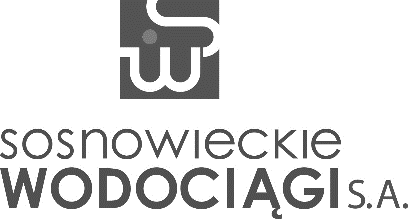 U M O W A Nr - ___/TW/2024zawarta w Sosnowcu, dn. ___ 2024 roku,pomiędzy: Sosnowieckimi Wodociągami Spółką Akcyjną, 41-200 Sosnowiec, ul. Ostrogórska 43, zarejestrowaną 
w Rejestrze Przedsiębiorców w Sądzie Rejonowym Katowice-Wschód w Katowicach Wydział VIII Gospodarczy Krajowego Rejestru Sądowego pod numerem: KRS 0000216608, czynnym podatnikiem podatku od towarów i usług NIP: 6440011382; REGON: 270544618; kapitał zakładowy: 230 522 130,00 zł; kapitał wpłacony: 230 522 130,00 zł, reprezentowaną przez:___ - ______ - ___dalej „ZAMAWIAJĄCYM”,  lub „STRONĄ”,a: (…)1)dalej „WYKONAWCĄ” lub „STRONĄ”,w rezultacie dokonania przez ZAMAWIAJĄCEGO wyboru oferty WYKONAWCY, w postępowaniu o udzielenie zamówienia prowadzonym w trybie sektorowego przetargu nieograniczonego, na podstawie Regulaminu udzielania zamówień sektorowych, dalej „regulaminu”, zgodnie z protokołem Zarządu z dnia ___ 2024 roku, zawarta została umowa o treści: § 1Przedmiotem umowy jest: „WYKONYWANIE BADAŃ ZAGĘSZCZANIA GRUNTU PO ROBOTACH WODOCIĄGOWO-KANALIZACYJNYCH NA TERENIE MIASTA SOSNOWCA”.Wykonawca zobowiązany jest do kompleksowej realizacji przedmiotu niniejszej umowy zgodnie z całą dostępną wiedzą techniczną, z wymaganiami zawartymi w SWZ i niniejszej umowie oraz do zapewnienia stałego kierownictwa nad prowadzonymi pracami, z zachowaniem wymagań bezpieczeństwa i higieny pracy oraz przepisów przeciwpożarowych.   Za wykonane usługi, będące przedmiotem umowy, zamawiający zobowiązuje się zapłacić wykonawcy kwotę nieprzekraczającą łącznej wartości w kwocie: brutto: ___ zł (słownie złotych: ___ ___ /100), w tym należny podatek VAT w wysokości ___ %, tj. w kwocie: ___ zł (słownie złotych: ___ ___ /100), netto: ___ zł (słownie złotych: ___ ___ /100).Realizacja zamówienia następować będzie sukcesywnie w terminie: od dnia 02.05.2024 r. do dnia 02.05.2025 r. Badania zagęszczania gruntu będą wykonywane niezwłocznie, po zgłoszeniu drogą elektroniczną gotowości do ich wykonania, jednak nie później niż w ciągu 24 godzin, licząc od momentu zgłoszenia przedmiotowego faktu przez zamawiającego lub działających na jego rzecz upoważnionych wykonawców robót drogowych, tj.:HYDROGOP Sp. z o.o., 40-749 Katowice, ul. Tartaczna 20;Firma budowlana „STANWAL” Małgorzata Stanek, Waldemar Adamczyk, Spółka Jawna, 41-216 Sosnowiec, 
ul. Wiejska 155.W przypadku zmiany w trakcie obowiązywania niniejszej umowy podmiotów świadczących na rzecz zamawiającego usługi usuwania awarii kanalizacyjnych lub renowacji nawierzchni dróg i chodników, zamawiający niezwłocznie poinformuje pisemnie wykonawcę, wskazując nowych wykonawców.  Na podstawie sprawozdań, o których mowa w § 3 pkt 1.4. wykonawca, sporządzał będzie zbiorczy protokół wykonanych badań za poprzedni okres rozliczeniowy (miesiąc kalendarzowy) do 5-go dnia każdego miesiąca kalendarzowego; zbiorczy protokół będzie podlegał zatwierdzeniu (podpisaniu) przez zamawiającego. § 2Wynagrodzenie wykonawcy za wykonane usługi rozliczane będzie fakturami częściowymi.Należność płatna będzie przelewem bankowym w terminie 30 dni od daty otrzymania przez zamawiającego faktury prawidłowo wystawionej przez wykonawcę, na rachunek bankowy wskazany na fakturze, przy czym wykonawca będący czynnym podatnikiem podatku VAT obowiązany jest podać rachunek bankowy, który określony został 
w wykazie podmiotów, o którym mowa w art. 96b ustawy z dnia 11 marca 2004 r. o podatku od towarów i usług; 
za datę dokonania płatności uznaje się datę obciążenia rachunku bankowego zamawiającego.Podstawą wystawienia comiesięcznej faktury VAT będzie zatwierdzony przez zamawiającego zbiorczy protokół określający ilość i rodzaj wykonanych badań; faktura wystawiona przez wykonawcę może obejmować jedynie dostawę/usługę wynikającą z realizacji niniejszej umowy.Umowa zostanie rozliczona według faktycznie wykonanych usług, jednak do wartości nieprzekraczającej kwoty określonej w § 1 pkt 3 umowy.Zamawiający zastrzega sobie możliwość zgłoszenia wykonania innych ilości badań, niż wymienione w załączniku 
do umowy – w ramach ogólnej kwoty zamówienia określonej w § 1 pkt 3 umowy – zgodnie z cenami jednostkowymi określonymi w tym załączniku. W przypadku wyczerpania przed terminem określonym w § 1 pkt 4, kwoty umowy określonej w § 1 pkt 3, umowa niniejsza wygasa.Wykonawca nie wniesie żadnych roszczeń w przypadku niewyczerpania w okresie obowiązywania umowy przez zamawiającego wartości zamówienia netto, określonej w § 1 pkt 3 umowy.Wykonawca wyraża zgodę na potrącenie ewentualnych kar umownych z faktury obejmującej wynagrodzenie wykonawcy.Zamawiający wyłącza stosowanie przez wykonawcę ustrukturyzowanych faktur elektronicznych zgodnie z art. 4 ust. 3 ustawy z dnia 9 listopada 2018 r. o elektronicznym fakturowaniu w zamówieniach publicznych, koncesjach 
na roboty budowlane lub usługi oraz partnerstwie publiczno-prywatnym.Zamawiający niniejszym składa oświadczenie, o którym mowa w art. 4c ustawy z dnia 8 marca 2013 r. o przeciwdziałaniu nadmiernym opóźnieniom w transakcjach handlowych o posiadaniu statusu dużego przedsiębiorcy.§ 3W ramach realizacji przedmiotu umowy wykonawca zobowiązuje się: Wykonywać badania zagęszczania gruntu – metodą sondowania lub próbnego obciążenia – na wykopach lub przekopach uprzednio przygotowanych, zagęszczonych przez zamawiającego lub działających na jego rzecz upoważnionych wykonawców robót drogowych, w terminie, o którym mowa w § 1 pkt 5 umowy;Dobierać metodę badania zgodnie z przepisami obowiązującymi dla poszczególnych rodzajów podłoża, określonych w normach: PN-S-02205:1998, PN-B-06050:1999, PN-S-06102:1997;Każdorazowo poinformować zamawiającego o miejscu i terminie wykonywanych badań;Przekazać zamawiającemu sprawozdanie z wykonanych badań, w ciągu 48 godzin, licząc od momentu zgłoszenia przez zamawiającego bądź upoważnionego wykonawcę robót drogowych konieczności ich wykonania. Bezpośredni nadzór nad przebiegiem i jakością wykonywanych usług, z potwierdzeniem ich wykonania pełnić będzie ze Strony zamawiającego p. ___; o zmianie osoby nadzorującej zamawiający niezwłocznie poinformuje pisemnie wykonawcę.   § 4Wykonawca wkalkulował w cenę wszystkie koszty, które mogą wystąpić w związku z wykonywaniem przedmiotu umowy, zgodnie z wymaganiami zamawiającego zawartymi w SWZ oraz warunkami umowy.Zamawiający nie będzie uwzględniał żadnych dodatkowych roszczeń z tytułu niewłaściwego skalkulowania ceny lub pominięcia przez wykonawcę jakiegokolwiek elementu niezbędnego do wykonania przedmiotu umowy.§ 5W razie zmian w przepisach dotyczących stawki podatku VAT, Strony dopuszczają możliwość zmiany ceny brutto, których powyższe  zmiany będą dotyczyć.§ 6Strony ustalają, że obowiązującą formą odszkodowania będą kary umowne z następujących tytułów i w podanych wysokościach:Wykonawca zapłaci zamawiającemu:10 % wartości netto wynagrodzenia, określonej w § 1 pkt 3 umowy, z powodu odstąpienia od umowy 
z przyczyn zależnych od wykonawcy,10,00 zł, za wykonanie badania zagęszczania gruntu, z przekroczeniem terminu, o którym mowa w § 1 pkt 5 umowy, za każde rozpoczęte 24 godziny zwłoki, 10,00 zł, za przekazanie zamawiającemu sprawozdania z wykonanych badań, z przekroczeniem terminu, o którym mowa w § 3 pkt 1.4. umowy, za każde rozpoczęte 24 godziny zwłoki, 2 % wartości netto wynagrodzenia, wynikającej z miesięcznej faktury VAT, za sporządzenie zbiorczego protokołu, z przekroczeniem terminu, o którym mowa w § 1 pkt 7 umowy, za każdy rozpoczęty dzień zwłoki;Zamawiający zapłaci wykonawcy 10 % wartości wynagrodzenia netto, określonej w § 1 pkt 3 umowy, 
z powodu odstąpienia od umowy z przyczyn zależnych od zamawiającego, za wyjątkiem okoliczności określonych w § 9 pkt 1.2. umowy.Strony mogą na zasadach ogólnych dochodzić odszkodowania uzupełniającego. § 7Wykonawca nie może dokonać przelewu wierzytelności przysługujących z tytułu niniejszej umowy na rzecz osoby trzeciej bez uzyskania uprzedniej, pisemnej zgody zamawiającego.§ 8Integralną część umowy stanowią:Oferta wykonawcy (wraz z załącznikami),Specyfikacja warunków zamówienia (SWZ),Załącznik do umowy.Za równoważne z oświadczeniami w formie pisemnej, składanymi przez Strony w wykonaniu niniejszej umowy, uznaje się również oświadczenia złożone drugiej Stronie, pocztą elektroniczną na adres:sekretariat@sosnowieckiewodociagi.pl – dla zamawiającego,___@___ – dla wykonawcy.Na żądanie nadawcy listu elektronicznego, druga Strona niezwłocznie potwierdzi tą samą drogą fakt jego otrzymania.§ 9Zamawiający może odstąpić od umowy w przypadkach:Określonych w ustawie – Kodeks cywilny;Zaistnienia istotnej zmiany okoliczności powodującej, że wykonanie umowy nie leży w interesie zamawiającego lub w interesie publicznym, czego nie można było przewidzieć w chwili zawarcia umowy, lub dalsze wykonywanie umowy może zagrozić podstawowemu interesowi bezpieczeństwa państwa lub bezpieczeństwu publicznemu, zamawiający może odstąpić od umowy w terminie 30 dni od powzięcia wiadomości o powyższych okolicznościach; w takim przypadku wykonawca może żądać jedynie wynagrodzenia należnego mu z tytułu wykonania części umowy;Rozpoczęcia likwidacji wykonawcy, z wyjątkiem likwidacji przeprowadzonej w celu przekształcenia.Odstąpienie od umowy powinno nastąpić w formie pisemnej pod rygorem nieważności takiego oświadczenia 
i powinno zawierać uzasadnienie; odstąpienie od umowy z przyczyn określonych w niniejszej umowie nastąpić może w terminie 21 dni od zaistnienia tej przyczyny.W przypadku odstąpienia od umowy, Strony zobowiązane są w terminie 21 dni od daty odstąpienia, sporządzić szczegółowy protokół dotychczas wykonanych usług, według stanu na dzień odstąpienia.§ 10Wykonawca ma prawo powierzyć podwykonawcom wykonanie części zamówienia, za wyjątkiem kluczowych zadań, których obowiązek osobistego wykonania przez wykonawcę zastrzegł zamawiający.O ile zasadne, zmiana lub rezygnacja z podwykonawcy, na którego zasoby wykonawca powoływał się, 
w celu wykazania spełnienia warunków udziału w postępowaniu, może nastąpić tylko w sytuacji, gdy wykonawca wykaże zamawiającemu, iż proponowany inny podwykonawca lub wykonawca samodzielnie spełnia warunki udziału w postępowaniu w stopniu nie mniejszym niż wymagany w trakcie postępowania o udzielenie zamówienia.Jeżeli zamawiający stwierdzi, że wobec podwykonawcy, o którym mowa w pkt 2, zachodzą podstawy wykluczenia, wykonawca zobowiązany jest zrezygnować z powierzenia mu wykonania części zamówienia, bądź zastąpić innym podwykonawcą.Powierzenie wykonania części zamówienia podwykonawcom, nie zwalnia wykonawcy z odpowiedzialności za należyte wykonanie tego zamówienia.§ 112)Członkowie Konsorcjum oświadczają, iż na podstawie umowy regulującej ich współpracę przy realizacji nin. zamówienia:Pełnomocnikiem Konsorcjum jest: ___;Pełnomocnik upoważniony jest do zaciągania zobowiązań w imieniu i na rzecz Konsorcjum składającego się 
z jego Członków oraz do wyłącznego występowania w imieniu Konsorcjum w trakcie realizacji niniejszej umowy;Przyjmują solidarną odpowiedzialność za wykonanie wszelkich zobowiązań wynikających z realizacji niniejszej umowy.§ 113) / § 123)Wszystkie sprawy czy roszczenia między Stronami wynikające z realizacji niniejszej umowy winny być rozwiązywane bez zbędnego opóźnienia w sposób polubowny, drogą negocjacji między Stronami.W przypadku niepowodzenia tych negocjacji zaistniałe spory będzie rozstrzygał sąd polski właściwy dla siedziby zamawiającego.§ 123) / § 133)Wszelkie zmiany bądź uzupełnienia niniejszej umowy mogą nastąpić jedynie w formie pisemnego aneksu pod rygorem nieważności, za wyjątkiem zmian, o których mowa w § 1 pkt 6 oraz § 3 pkt 2 umowy, które nie wymagają aneksu. § 133) / § 143)W sprawach nieuregulowanych w niniejszej umowie stosuje się Regulamin udzielania zamówień sektorowych oraz przepisy prawa polskiego, w szczególności ustawy – Kodeks cywilny.§ 143) / § 153)Niniejszą umowę sporządzono w dwóch jednobrzmiących egzemplarzach, po jednym dla każdej ze Stron.ZAMAWIAJĄCY:									WYKONAWCA:Załącznik do umowy Nr ___/TW/2024CENOWO-ILOŚCIOWY WYKAZ USŁUGUWAGA: przedmiotowy wykaz zgodny będzie z wykazem przedstawionym na druku formularza ofertowego1)do uzupełnienia o stosowne dane, w zależności od formy prowadzenia działalności przez wykonawcę2)paragraf umowy obowiązujący tylko w przypadku wykonawców występujących wspólnie3)stosownie do kolejności numeracji paragrafów umowy